St. John Lutheran Church Evening Women’s Bible Study Schedule (6:30-8:00 p.m.)November 5—Introduction to JohnNovember 12—John 1:  PrologueNovember 19—John 1:  The First DisciplesNovember 26—Thanksgiving weekend—no meetingDecember 3—John 2:  The Wedding at CanaDecember 10—John 3:  NicodemusDecember 17—John 4:  The Samaritan WomanDecember 24-31—Christmas BreakJanuary 7—John 5:  The Healing at the PoolJanuary 14—John 6:  Jesus Feeds the 5000/Bread of Life DiscourseJanuary 21—John 7:  Jesus at the Feast January 28—John 8:  Jesus:  The Light of the WorldFebruary 4—No meetingFebruary 11—John 9:  Jesus Heals the Man Born Blind February 18—John 10:  Jesus:  The Good ShepherdFebruary 25—John 11:  The Raising of LazarusMarch 4—John 12:  Jesus’ Anointing/Entry into JerusalemMarch 11—John 13:  Washing Feet/Predicting Betrayal and DenialMarch 18—John 14:  Jesus:  The Way, The Truth and The LifeMarch 25—John 15:  Jesus:  The True VineApril 1—Easter--No MeetingApril 8—John 16:  The Work of the SpiritApril 15—John 17:  Jesus PraysApril 22—John 18:  The ArrestApril 29—John 19:  Sentence and CrucifixionMay 6—John 20:  Resurrection!May 13—John 21:  Peter’s Reinstatement (we may decide to plan a gathering on May 20)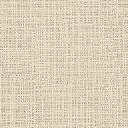 